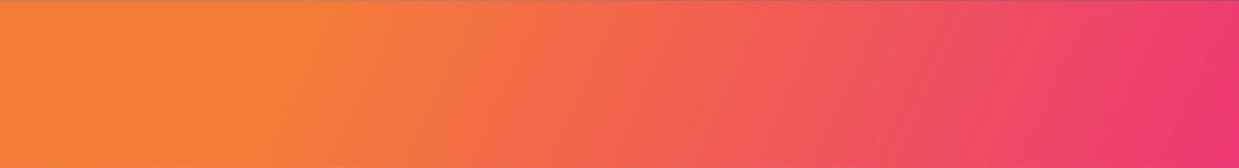 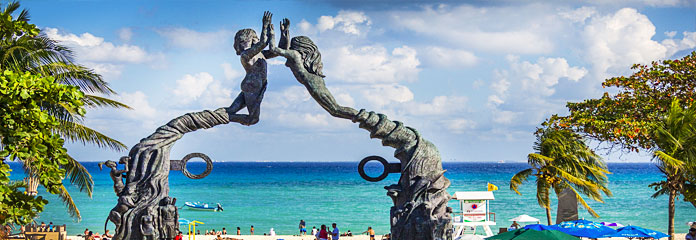 VALIDEZ01 julio 2024 a 23 diciembre 2025.NUESTRO PROGRAMA INCLUYETraslados aeropuerto Cancún / hotel /aeropuerto Cancún, en servicio compartido7 noches de alojamiento en hotel seleccionadoSistema alimenticio Todo IncluidoImpuestos hoteleros.TARIFAS**Precio por pax en USD**NO INCLUYE Pasaje aéreo.Propinas.Seguro de asistencia en viajeServicios no indicadosINFORMACIÓN ADICIONALTraslados señalados desde aeropuerto en servicio regular. Aplica suplemento para servicios de traslados llegando o saliendo en horarios nocturnos (22hrs a 07am).El programa está cotizado en la categoría habitación más económica del hotel, para categorías superiores cotizar.La hora de inicio de los paseos puede cambiar. En caso de algún cambio, la información será comunicada al pasajero con el nuevo horario.En caso de que sea necesario (eventos, cierre de venta, disponibilidad), se utilizará un hotel de categoría similar.En caso de fuerza mayor se podrá usar un hotel de la misma categoría.Valores para pasajeros individuales.Sujetos a disponibilidad al momento de reservar y a cambios sin previo avisoTarifa de programas solo válido para fechas indicadas, no aplica para festividades locales, navidad, año nuevo y otras indicadas por el operador.Posibilidad de reservar excursiones, entradas y ampliar las coberturas del seguro incluido. Consulta condiciones.POLITICAS DE CANCELACIÓNPor los conceptos que a continuación se indican:En el caso de cambios o anulaciones de reserva se aplicarán políticas establecidas por hoteles, receptivos, cruceros, aseguradoras y líneas aéreas, en cada caso puntual. Consulte. No show o no presentación por parte del pasajero aplicara cargos o pago del importe total del viaje, abonando, en su caso, las cantidades pendientes, salvo acuerdo de las partes en otro sentido.Hotel Promoción Valida Hasta…Vigencia 2024-2025SingleNt. Ad.DobleNt. Ad.TripleNt. Ad.Niño 1Nt. Ad.Niño 2Nt. Ad.Plan FamiliarEdad NiñosOcean Riviera Paradise08JUL2401 Jul a 24 Ago1.26716492112387711749062490627053-11 añosOcean Riviera Paradise08JUL2425 Ago a 12 Sep1.21515784911381010745456454566523-11 añosOcean Riviera Paradise08JUL2413 Sep a 16 Sep1.27716689411985211347660476606853-11 añosOcean Riviera Paradise08JUL2417 Sep a 31 Oct1.21515784911381010745456454566523-11 añosOcean Riviera Paradise08JUL2401 Nov a 23 Dic1.26516491212286911648561485616983-11 añosOcean Riviera Paradise08JUL2402 Ene a 31 Ene1.6122131.1941621.13715462781627819103-11 añosOcean Riviera Paradise08JUL2401 Feb a 31 Mar1.7562341.3381831.27417469891698911.0183-11 añosOcean Riviera Paradise08JUL2401 Abr a 13 Abr1.36117894312689912050163501637223-11 añosOcean Riviera Paradise08JUL2414 Abr a 20 Abr1.8542481.4371971.36818774898748981.0923-11 añosOcean Riviera Paradise08JUL2421 Abr a 30 Abr1.36117894312689912050163501637223-11 añosOcean Riviera Paradise08JUL2401 May a 30 Jun1.6892241.02013797213054069540697803-11 añosOcean Riviera Paradise08JUL2401 Jul a 20 Ago1.7352311.0661441.01613756272562728143-11 añosOcean Riviera Paradise08JUL2421 Ago a 31 Oct1.59821192912488511849462494627113-11 añosOcean Riviera Paradise08JUL2401 Nov a 23 Dic1.7052271.03513998713354770547707913-11 añosOcean Maya Royale08JUL2401 Jul a 20 Ago1.224158885118843112N/AN/AN/AN/AN/ASolos adultosOcean Maya Royale08JUL2421 Ago a 12 Sep1.186153822109784104N/AN/AN/AN/AN/ASolos adultosOcean Maya Royale08JUL2413 Sep a 16 Sep1.249162867115826110N/AN/AN/AN/AN/ASolos adultosOcean Maya Royale08JUL2417 Sep a 31 Oct1.186153822109784104N/AN/AN/AN/AN/ASolos adultosOcean Maya Royale08JUL2401 Nov a 23 Dic1.285167921123878117N/AN/AN/AN/AN/ASolos adultosOcean Maya Royale08JUL2402 Ene a 31 Ene1.6442181.2261671.167158N/AN/AN/AN/AN/ASolos adultosOcean Maya Royale08JUL2401 Feb a 31 Mar1.7922391.3741881.308178N/AN/AN/AN/AN/ASolos adultosOcean Maya Royale08JUL2401 Abr a 13 Abr1.4421891.024138975131N/AN/AN/AN/AN/ASolos adultosOcean Maya Royale08JUL2414 Abr a 20 Abr1.8902531.4722021.402192N/AN/AN/AN/AN/ASolos adultosOcean Maya Royale08JUL2421 Abr a 30 Abr1.4421891.024138975131N/AN/AN/AN/AN/ASolos adultosOcean Maya Royale08JUL2401 May a 30 Jun1.7582341.0891471.037140N/AN/AN/AN/AN/ASolos adultosOcean Maya Royale08JUL2401 Jul a 20 Ago1.8192431.1501561.095148N/AN/AN/AN/AN/ASolos adultosOcean Maya Royale08JUL2421 Ago a 31 Oct1.666221997134950127N/AN/AN/AN/AN/ASolos adultosOcean Maya Royale08JUL2401 Nov a 23 Dic1.7812381.1121501.059143N/AN/AN/AN/AN/ASolos adultos